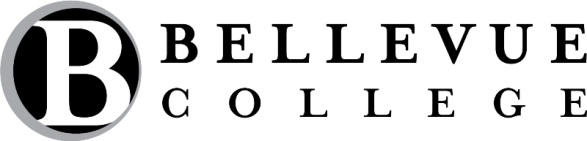 	Institutional Review Board	Research Project Consent FormStudy Title: Researchers:Sponsor: You are being asked to take part in a research study carried out by  This form explains the research study and your part in it if you decide to join the study.  Please read the form carefully, taking as much time as you need.  Ask the researcher to explain anything you don’t understand. You can decide not to join the study. If you join the study, you can change your mind later or quit at any time.  There will be no penalty or loss of services or benefits if you decide to not take part in the study or quit later.  This study has been approved for human subject participation by the Bellevue College Institutional Review Board.What is this study about?	This research study is being done to You are being asked to take part because . Taking part in the study will take about . You cannot take part in this study if . What will I be asked to do if I am in this study? If you take part in the study, you will be asked to  Are there any benefits to me if I am in this study? The potential benefits to you for taking part in this study are Are there any risks to me if I am in this study?The potential risks from taking part in this study are Will my information be kept private? Two options: Select one and delete this sentence. The data for this study are being collected anonymously. Neither the researcher(s) nor anyone else will be able to link data to you. OrThe data for this study will be kept confidential to the extent allowed by federal and state law. Under certain circumstances, information that identifies you may be released for internal and external reviews of this project. No published results will identify you, and your name will not be associated with the findings. .The data for this study will be kept for (A minimum of 3 years after the completion of the study is required by the Bellevue College IRB.)The results of this study may be published or presented at professional meetings, but the identities of all research participants will remain anonymous. Are there any costs or payments for being in this study? There will be no costs to you for taking part in this study. You will receive  for taking part in this study. If you decide to quit the study you will receive  If you receive payment for taking part in this study, you may be asked to provide your home address or social security number. OrYou will not receive money or any other form of compensation for taking part in this study. What are my rights as a research study volunteer?Your participation in this research is completely voluntary. You may choose not to be a part of this study. There will be no penalty to you if you choose not to take part. You may choose not to answer specific questions or to stop participating at any time. Who can I talk to if I have questions?If you have questions about this study or the information in this form, please contact the researcher  If you have questions about your rights as a research participant or would like to report a concern or complaint about this study, please contact the Bellevue College Institutional Review Board at phone number: (425) 564-3152, e-mail address irbchair@bellevuecollege.edu or regular mail at: Institutional Review Board Chair, Bellevue College, 3000 Landerholm Cir. SE, Bellevue, WA 98007.What does my signature on this consent form mean?Your signature on this form means that:You understand the information given to you in this form.You have been able to ask the researcher questions and state any concerns.The researcher has responded to your questions and concerns.You believe you understand the research study and the potential benefits and risks that are involved.You are at least 18 years of age.Statement of ConsentI give my voluntary consent to take part in this study. I will be given a copy of this consent document for my records. Statement of Person Obtaining Informed ConsentI have carefully explained to the person taking part in the study what he or she can expect.I certify that when this person signs this form, to the best of my knowledge, he or she understands the purpose, procedures, potential benefits, and potential risks of participation.I also certify that he or she:Speaks the language used to explain this researchReads well enough to understand this form or, if not, this person is able to hear and understand when the form is read to him or herDoes not have any problems that could make it hard to understand what it means to take part in this research.Routing Instructions   1) IRB Chair, A242Signature of ParticipantDatePrinted Name of ParticipantPrinted Name of ParticipantSignature of Person Obtaining ConsentDatePrinted Name of Person Obtaining ConsentRole in Research Study